	Ginebra, 19 de enero de 2017Muy Señora mía /Muy Señor mío:1	La Unión Internacional de Telecomunicaciones (UIT) está organizando un Foro Regional de Normalización sobre la reducción de la disparidad en materia de normalización, cuyo amable anfitrión será el Organismo de Telecomunicaciones de Trinidad y Tobago (TATT), el día 6 de marzo de 2017 en el Hotel Hyatt Regency Trinidad de Puerto España (Trinidad y Tobago). El evento se celebrará de manera coordinada con la reunión del Grupo Regional de la Comisión de Estudio 3 para América Latina y el Caribe (GRCE3-LAC) y la reunión del Grupo Regional de la Comisión de Estudio 2 para las Américas (GRCE2-AMR), que se celebrarán en ese mismo lugar del 6 al 10 de marzo de 2017.El Foro dará comienzo a las 09.30 horas. La inscripción de los participantes se abrirá a las 08.30 horas.2	Los debates se celebrarán en español e inglés.3	La participación está abierta a los Estados Miembros, Miembros de Sector, Asociados e Instituciones Académicas de la UIT, y a cualquier persona de un país que sea Miembro de la UIT y desee contribuir a los trabajos, comprendidas las personas que también sean miembros de organizaciones nacionales, regionales e internacionales. La participación en el Foro es gratuita.4	El principal objetivo del Foro es ofrecer un foro abierto para el debate y el intercambio de puntos de vista respecto de varios temas de normalización que son objeto de discusión en el UIT-T, y poner de relieve las actividades relacionadas con el Programa sobre reducción de la disparidad en materia de normalización (BSG). Este evento está destinado a Estados Miembros de la UIT, organismos nacionales de normalización, reguladores de las TIC, empresas de TIC, organizaciones de investigación de las TIC, proveedores de servicios e Instituciones Académicas.5	El proyecto de programa del Foro, que se adjunta en el Anexo 1 de la presente Circular, se podrá consultar también en el siguiente sitio web de la UIT: http://www.itu.int/en/ITU-T/Workshops-and-Seminars/bsg/201703/Pages/default.aspx. Este sitio web se pondrá periódicamente al día a medida que se disponga de información nueva o modificada. Se ruega a los participantes que comprueben regularmente las actualizaciones.6	En la página web de la UIT indicada supra se facilitará información general a los participantes sobre alojamiento en hoteles, transporte y trámites de obtención de visados.7	Para que la UIT pueda tomar las disposiciones necesarias para la organización del Foro, le agradeceríamos que se inscribiese a la mayor brevedad posible utilizando el formulario en línea disponible en la dirección web del UIT-T, http://itu.int/reg/tmisc/3000946, a más tardar el 21 de febrero de 2017. Le rogamos tenga presente que la preinscripción de los participantes en nuestros eventos se lleva a cabo exclusivamente en línea. Los participantes también podrán inscribirse in situ el día del evento.8	Quisiera recordarle que los ciudadanos procedentes de ciertos países necesitan visado para entrar y permanecer en Trinidad y Tobago. Ese visado debe solicitarse en la oficina (embajada o consulado) que representa a Trinidad y Tobago en su país o, en su defecto, en la más próxima a su país de partida. Puede consultarse información adicional sobre los requisitos para la obtención del visado en el sitio web del evento, en la dirección http://www.itu.int/en/ITU-T/Workshops-and-Seminars/bsg/201703/Pages/default.aspx, bajo el epígrafe Información práctica. Atentamente,Chaesub Lee
Director de la Oficina de
Normalización de las TelecomunicacionesAnexo: 1ANNEX 1(to TSB Circular 7)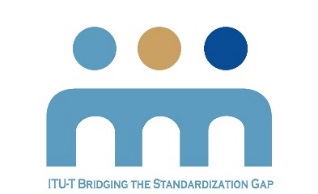 Regional Standardization Forum for 
Bridging the Standardization Gap (BSG) Port of Spain, Trinidad and Tobago, 6 March 2017______________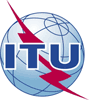 Unión Internacional de TelecomunicacionesOficina de Normalización de las TelecomunicacionesRef.:Circular TSB 7BSG/LS–	A las Administraciones de los Estados Miembros de la Unión;–	A los Miembros de Sector del UIT-T;–	A los Asociados del UIT-T;–	A las Instituciones Académicas de la UITTel.:+41 22 730 5884–	A las Administraciones de los Estados Miembros de la Unión;–	A los Miembros de Sector del UIT-T;–	A los Asociados del UIT-T;–	A las Instituciones Académicas de la UITFax:+41 22 730 5853–	A las Administraciones de los Estados Miembros de la Unión;–	A los Miembros de Sector del UIT-T;–	A los Asociados del UIT-T;–	A las Instituciones Académicas de la UITCorreo-e:tsbbsg@itu.intCopia:–	A los Presidentes y Vicepresidentes de las Comisiones de Estudio del UIT-T;–	Al Director de la Oficina de Desarrollo de las Telecomunicaciones;–	Al Director de la Oficina de Radiocomunicaciones;–	A la Oficina de Zona de la UIT de Bridgetown (Barbados);–	A la Oficina Regional de la UIT en Brasilia (Brasil)Asunto:Foro Regional de Normalización de la UIT sobre la reducción de la disparidad en materia de normalización – Región de las Américas
(Puerto España, Trinidad y Tobago, 6 de marzo de 2017)Foro Regional de Normalización de la UIT sobre la reducción de la disparidad en materia de normalización – Región de las Américas
(Puerto España, Trinidad y Tobago, 6 de marzo de 2017)8:30 - 09:30​RegistrationMorning 1Opening Ceremony Morning 2​Introduction to ITU-T's activities in Bridging the Standardization Gap (BSG)​Outcomes of WTSA-16Standardization in the AmericasDiscussionLUNCH BREAK​​Afternoon 1Regulatory and policy aspects of ICT/Telecommunications​OTT, mobile roaming, mobile financial services, competition policy and Significant Market Power in telecommunicationsDiscussion Afternoon 2​Operational and management aspects of ICT/TelecommunicationsDisaster relief/early warning, network resilience, numbering, naming, addressing, identification and routingDiscussion​16:20​Close16:30 – 17:30​​Meeting of ITU-T Study Group 3 for Latin America and the Caribbean (SG3RG-LAC)